DL 20-200/T-EN54 Diffusore controsoffittoIl diffusore sonoro dovrà essere del tipo a plafoniera da incasso in controsoffitto, costruito con anello e griglia in metallo, il tutto di colore bianco (RAL9010).L’altoparlante Ø 200 mm deve essere a larga banda con doppio cono per le frequenze alte, e deve essere incluso il trasformatore per il collegamento a tensione costante 100 V. Il diffusore sonoro dovrà essere dotato di molle auto-bloccanti per l’installazione in controsoffitto completo di calotta antifiamma in acciaio, connettore ceramico a 2 poli, completo di termofusibile.Certificato EN54-24 – 1438-CPR-0233Dovrà inoltre avere le seguenti caratteristiche tecniche:Potenza				20 / 15 / 10 / 5 WImpedenza (100V)		500 / 666 / 1.000 / 2.000 ΩGamma frequenze		188 ÷ 16.100 HzRisposta in frequenza		103 ÷ 24.000 HzSPL 1W/1m, peak		94,1 dBSPL 1W/4m, peak		82,1 dBSPL P max/4m, peak		95,1 dBSPL rated noise power / 4m	91,0 dBSensibilità EN54-24, 1W/4m	78,0 dBSensibilità IEC 268-5, 1W/1m	90,6 dBDispersione -6dB, 500Hz		h/v 180°Dispersione -6dB, 1KHz		h/v 180°Dispersione -6dB, 2KHz		h/v 100°Dispersione -6dB, 4KHz		h/v 55°Dimensioni			267 x 190 mmGrado protezione		IP 21Peso netto			3,4 kgForatura controsoffitto		Ø 243 mmTemperatura di funzionamento	-10 ÷ +55 °CLe caratteristiche richieste si riferiscono al modello BLUEPRINT DL 20-200/T-EN54 o similare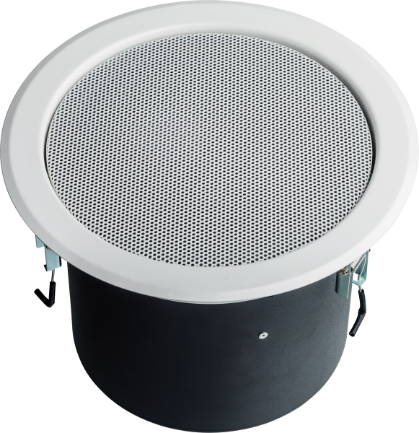 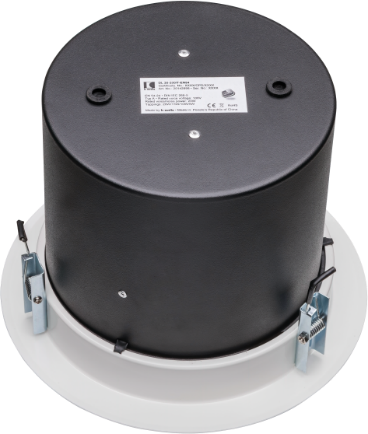 